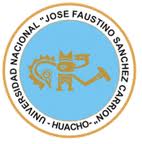 Universidad Nacional “José Faustino Sánchez Carrión”Facultad de Ciencias EmpresarialesESCUELA PROFESIONAL DE GESTIÓN EN TURISMO Y HOTELERÍADATOS GENERALESSUMILLA Y DESCRIPCIÓN DEL CURSO III. CAPACIDADES AL FINALIZAR EL CURSO.IV. DESARROLLO DE LAS UNIDADES DIDACTICASVI. MATERIALES EDUCATIVOS Y ORTOS RECURSOS DIDACTICOSSe utilizarán todos los materiales y recursos requeridos de acuerdo a la naturaleza de los temas programados. Básicamente serán:1. Medios escritos:Guía resumen por unidadesSeparatas con contenidos temáticosFotocopia de textos selectosLibros seleccionados según bibliografíaMapasRevistas especializadasPeriódicos sobre negociosServicios telemáticos:Sitios webForos, etc.2.  Medios visuales y electrónicosPizarra y plumonesVideos de experienciasGráficosProyector Multimedia3.  Medios InformáticosComputadorasInternetWi-fiPlataformas virtualesProgramas de EnseñanzaVI. EVALUACIÓNLa evaluación es inherente al proceso de enseñanza aprendizaje y será continua y permanente.  Los criterios de evaluación son de desempeño, de producto y de conocimiento.1.    Evidencias de Conocimiento.La evaluación será a través de exposiciones e intervenciones orales para el análisis y autoevaluación. En cuanto al primer caso, medir la competencia a nivel interpretativo, argumentativo y propositivo, para ello debemos ver cómo identifica (describe, ejemplifica, relaciona, reconoce, explica, etc.); y la forma en que argumenta (plantea una afirmación, describe las refutaciones en contra de dicha afirmación, expone sus argumentos contra las refutaciones y llega a conclusiones) y la forma en que propone a través de establecer estrategias, valoraciones, generalizaciones, formulación de preguntas y, respuestas a situaciones, etc.En cuanto a la autoevaluación permite que el estudiante reconozca sus debilidades y fortalezas para corregir o mejorar en el campo personal y profesional.Las evaluaciones de este nivel serán de respuestas simples y otras con preguntas abiertas para su argumentación.2.    Evidencia de Desempeño	Esta evidencia pone en acción recursos cognitivos, recursos procedimentales y recursos afectivos; todo ello en una integración que evidencia un saber hacer reflexivo; en tanto, se puede verbalizar lo que se hace, fundamentar teóricamente la práctica y evidenciar un pensamiento estratégico, dado en la observación en torno a cómo se actúa en situaciones impredecibles.	La evaluación de desempeño se evalúa ponderando cómo el estudiante aplica los procedimientos y técnicas en el desarrollo de las clases a través de su asistencia y participación asertiva.3. 	Evidencias de producto.	Están implicadas en las finalidades de la competencia, por tanto no es simplemente la entrega del producto, sino que tiene que ver con el campo de acción y los requerimientos del contexto de aplicación.	La evaluación de producto se evidencia en la entrega oportuna de sus trabajos parciales y el trabajo final.	Además se tendrá en cuenta la asistencia como componente del desempeño, el 30% de inasistencia inhabilita el derecho a la evaluación.Siendo el promedio final (PF) el promedio simple de los promedios ponderados de cada módulo (PM1, PM2, PM3, PM4) calculado de la siguiente manera:		PF=   PM1 + PM2 + PM3 + PM4				4VII. BIBLIOGRAFIA1      647.95 GALL Gallego, Jesús Felipe 	Diccionario de hostelería: hotelería y turismo, restaurants y gastronomía, cafetería y bar 2004 2      647.94068 HERN Hernández Castillo, Claudia 	Calidad de servicio 	2009 LÍNEA DE CARRERAGESTON DE HOTELES Y RESTAURANTESCURSOGESTION DE MANTENIMIENTO Y SEGURIDAD HOTELERACÓDIGO454HORAS05 HORAS SEMANALES:  HT = 2, HP = 2CICLOVIII El curso es de naturaleza teórico práctica y tiene como propósito hacer que el alumno maneje las diversas técnicas y procedimientos orientados al eficiente funcionamiento del equipamiento y planta turística y hotelera, así como al mantenimiento de los mismos en las distintas zonas de nuestro país. Contiene: I. organización y gestión del mantenimiento unidad II: importancia del mantenimiento preventivo unidad III: aplicación del mantenimiento correctivo IV : mantenimiento y seguridad en empresas hoteleras .COMPETENCIA DE LA ASIGNATURAPlanifica, organiza y dirige el departamento de Mantenimiento de un establecimiento de hospedaje, así como su aplicación a otros servicios turísticos similares que requieran de esta metodología de gestión, comprendiendo los mecanismos de funcionamiento, prevención y control.CAPACIDAD DE LA UNIDAD DIDACTICANOMBRE DE LA UNIDAD DIDACTICASEMANASUNIDAD ITeniendo en cuenta el entorno empresarial y el avance de la ciencia y los procesos complejos, para poder lograr resultados, explica la finalidad del conocimiento basándose en el análisis de los antecedentes.ORGANIZACIÓN Y GESTIÓN DEL MANTENIMIENTO1, 2, 3, 4.UNIDAD IIFrente al hecho de que toda las organización deben ser capaces de adecuarse a los nuevos cambios tecnológicos, y realizar la innovación en cada proceso que realizan, describe aspectos importantes de la investigación científica y como estos influyen en la organizaciónIMPORTANCIA DEL MANTENIMIENTO PREVENTIVO5, 6, 7, 8.UNIDAD IIIAnte la variedad de problemas y oportunidades que se dan en la organización, expone la esencia de la investigación y la manera de generar ideas sustentadas en bases científicas.APLICACIÓN DEL MANTENIMIENTO CORRECTIVO9, 10, 11, 12.UNIDAD IVEs un mundo que cambia de manera continua es esencial que la sociedad piense y plante soluciones de manera razonada, explica la necesidad de plantearse hipótesis, leyes y teorías y posterior evaluación.MANTENIMIENTO Y SEGURIDAD EN EMPRESAS HOTELERAS13, 14, 15, 16.Unidad I : ORGANIZACIÓN Y GESTIÓN DEL MANTENIMIENTOUnidad I : ORGANIZACIÓN Y GESTIÓN DEL MANTENIMIENTOUnidad I : ORGANIZACIÓN Y GESTIÓN DEL MANTENIMIENTOUnidad I : ORGANIZACIÓN Y GESTIÓN DEL MANTENIMIENTOUnidad I : ORGANIZACIÓN Y GESTIÓN DEL MANTENIMIENTOUnidad I : ORGANIZACIÓN Y GESTIÓN DEL MANTENIMIENTOLogro de Unidad: Al finalizar la unidad, el estudiante presenta y sustenta un caso de gestión de un negocio de AyBconsiderando un FODA situacional, basándose en equipamiento, insumos, personal, dificultades de gestión y propuesta de mejora.Logro de Unidad: Al finalizar la unidad, el estudiante presenta y sustenta un caso de gestión de un negocio de AyBconsiderando un FODA situacional, basándose en equipamiento, insumos, personal, dificultades de gestión y propuesta de mejora.Logro de Unidad: Al finalizar la unidad, el estudiante presenta y sustenta un caso de gestión de un negocio de AyBconsiderando un FODA situacional, basándose en equipamiento, insumos, personal, dificultades de gestión y propuesta de mejora.Logro de Unidad: Al finalizar la unidad, el estudiante presenta y sustenta un caso de gestión de un negocio de AyBconsiderando un FODA situacional, basándose en equipamiento, insumos, personal, dificultades de gestión y propuesta de mejora.Logro de Unidad: Al finalizar la unidad, el estudiante presenta y sustenta un caso de gestión de un negocio de AyBconsiderando un FODA situacional, basándose en equipamiento, insumos, personal, dificultades de gestión y propuesta de mejora.Logro de Unidad: Al finalizar la unidad, el estudiante presenta y sustenta un caso de gestión de un negocio de AyBconsiderando un FODA situacional, basándose en equipamiento, insumos, personal, dificultades de gestión y propuesta de mejora.SemanaContenidosContenidosContenidosContenidosContenidosSemanaSaberes BásicosActividades de AprendizajeActividades de AprendizajeRecursosCriterios de evaluaciónSemanaSaberes BásicosHoras presencialesHoras no presencialesRecursosCriterios de evaluaciónProtocolo de inicioIntroducción a la gestiónPresentación personal.Presenta y revisa el contenido del sílabo aclarando dudas.Explica conceptos relacionados a la restauración Analiza la evolución de la restauración y las nuevas tendencias. Comprende laclasificación del servicio de AyBRealiza un análisis de lectura sobre evolución de la nueva restauración y nuevas tendenciasSilabo Hojas en blanco Fotocopias VideoExplica las nuevas tendencias de la restauración, reconociendo sus características.Explica con claridad y precisión los nuevos conceptos de la restauración.Participa activamente dando ejemplos de las clases de servicio de AyB.de alimentos y bebidas:Presentación personal.Presenta y revisa el contenido del sílabo aclarando dudas.Explica conceptos relacionados a la restauración Analiza la evolución de la restauración y las nuevas tendencias. Comprende laclasificación del servicio de AyBRealiza un análisis de lectura sobre evolución de la nueva restauración y nuevas tendenciasSilabo Hojas en blanco Fotocopias VideoExplica las nuevas tendencias de la restauración, reconociendo sus características.Explica con claridad y precisión los nuevos conceptos de la restauración.Participa activamente dando ejemplos de las clases de servicio de AyB.Conceptos preliminares dePresentación personal.Presenta y revisa el contenido del sílabo aclarando dudas.Explica conceptos relacionados a la restauración Analiza la evolución de la restauración y las nuevas tendencias. Comprende laclasificación del servicio de AyBRealiza un análisis de lectura sobre evolución de la nueva restauración y nuevas tendenciasSilabo Hojas en blanco Fotocopias VideoExplica las nuevas tendencias de la restauración, reconociendo sus características.Explica con claridad y precisión los nuevos conceptos de la restauración.Participa activamente dando ejemplos de las clases de servicio de AyB.restaurante, restauración enPresentación personal.Presenta y revisa el contenido del sílabo aclarando dudas.Explica conceptos relacionados a la restauración Analiza la evolución de la restauración y las nuevas tendencias. Comprende laclasificación del servicio de AyBRealiza un análisis de lectura sobre evolución de la nueva restauración y nuevas tendenciasSilabo Hojas en blanco Fotocopias VideoExplica las nuevas tendencias de la restauración, reconociendo sus características.Explica con claridad y precisión los nuevos conceptos de la restauración.Participa activamente dando ejemplos de las clases de servicio de AyB.1hosteleríaEvolución de la restauraciónPresentación personal.Presenta y revisa el contenido del sílabo aclarando dudas.Explica conceptos relacionados a la restauración Analiza la evolución de la restauración y las nuevas tendencias. Comprende laclasificación del servicio de AyBRealiza un análisis de lectura sobre evolución de la nueva restauración y nuevas tendenciasSilabo Hojas en blanco Fotocopias VideoExplica las nuevas tendencias de la restauración, reconociendo sus características.Explica con claridad y precisión los nuevos conceptos de la restauración.Participa activamente dando ejemplos de las clases de servicio de AyB.y nuevas tendencias.Presentación personal.Presenta y revisa el contenido del sílabo aclarando dudas.Explica conceptos relacionados a la restauración Analiza la evolución de la restauración y las nuevas tendencias. Comprende laclasificación del servicio de AyBRealiza un análisis de lectura sobre evolución de la nueva restauración y nuevas tendenciasSilabo Hojas en blanco Fotocopias VideoExplica las nuevas tendencias de la restauración, reconociendo sus características.Explica con claridad y precisión los nuevos conceptos de la restauración.Participa activamente dando ejemplos de las clases de servicio de AyB.Clasificación del servicio dePresentación personal.Presenta y revisa el contenido del sílabo aclarando dudas.Explica conceptos relacionados a la restauración Analiza la evolución de la restauración y las nuevas tendencias. Comprende laclasificación del servicio de AyBRealiza un análisis de lectura sobre evolución de la nueva restauración y nuevas tendenciasSilabo Hojas en blanco Fotocopias VideoExplica las nuevas tendencias de la restauración, reconociendo sus características.Explica con claridad y precisión los nuevos conceptos de la restauración.Participa activamente dando ejemplos de las clases de servicio de AyB.AyBPresentación personal.Presenta y revisa el contenido del sílabo aclarando dudas.Explica conceptos relacionados a la restauración Analiza la evolución de la restauración y las nuevas tendencias. Comprende laclasificación del servicio de AyBRealiza un análisis de lectura sobre evolución de la nueva restauración y nuevas tendenciasSilabo Hojas en blanco Fotocopias VideoExplica las nuevas tendencias de la restauración, reconociendo sus características.Explica con claridad y precisión los nuevos conceptos de la restauración.Participa activamente dando ejemplos de las clases de servicio de AyB.2El Presupuesto en establecimientos de AyB Conceptos y tipos de presupuestoEl presupuesto como herramienta del plan estratégicoElaboración del presupuesto Contenidos del presupuesto Características del presupuestoControl del presupuestoElabora un esquema de presupuestoRedacta los elementos de los planesIndaga información sobre los prespuestos de AyBImpresos Video LibrosElabora un esquema de presupuesto de un restaurante y describe sus componentes y características, valorando su importancia.Redacta la misión, visión, objetivos y estrategias de un negocio3Planificación y Organización de establecimientos de alimentos y bebidasLa función de la Planificación.El horizonte temporal de la planificación.Elementos de los planes. El proceso de planificación. La función de la organización.Principios de laorganización. Estructura organizativas modernas.Organización interna: Mobiliario y equipo para el servicio de A y B:Mesas, sillas, aparadores, lencería, cubertería, cristalería, vajilla, maquinaria, petit menaje.Forma equipos de trabajo y elabora un organigrama de un restauranteCompleta una plantilla referente a la organizaciónDescribe las características del mobiliario y equipo de un restauranteForma equipos de trabajo y elabora un organigrama de un restauranteCompleta una plantilla referente a la organizaciónDescribe las características del mobiliario y equipo de un restauranteForma equipos de trabajo y elabora un organigrama de un restauranteCompleta una plantilla referente a la organizaciónDescribe las características del mobiliario y equipo de un restauranteIndaga información en internet o Biblioteca sobre la planificaciónVisita a restaurante para observar su equipamientoVideo PlantillaImagen impresa VideoElabora un organigrama de un restaurante de cinco tenedores, ubicado dentro de un hotel, describiendo las áreas de que lo conforman.Completa una plantilla con los tipos y características de organizaciónIdentifica cuatro partes de la máquina expresElabora un organigrama de un restaurante de cinco tenedores, ubicado dentro de un hotel, describiendo las áreas de que lo conforman.Completa una plantilla con los tipos y características de organizaciónIdentifica cuatro partes de la máquina expres4Gestión de Talentos para el servicio de AyB: Reclutamiento y selección de la brigadaPuestos, competencias, perfiles, funciones, Evaluación de desempeño Motivación y moralCaso de negociosPractica como transportar cristalería y vajillaRepresenta en un juego de roles la evaluación de desempeño de un colaboradorPractica como transportar cristalería y vajillaRepresenta en un juego de roles la evaluación de desempeño de un colaboradorPractica como transportar cristalería y vajillaRepresenta en un juego de roles la evaluación de desempeño de un colaboradorInvestiga en restaurante sobre las competencias y perfiles que necesitan para personal de AyBAzafate Copas Platos Servilletas Cubiertos GuionesAplica el correcto transporte de vajilla y cristalería, con seguridad.Elabora tres modelos de doblado de servilletas con detalle y pulcritud. Simula la evaluación de desempeño de un colaborador, considerando competencias y funciones.Presentan yAplica el correcto transporte de vajilla y cristalería, con seguridad.Elabora tres modelos de doblado de servilletas con detalle y pulcritud. Simula la evaluación de desempeño de un colaborador, considerando competencias y funciones.Presentan yPresenta y sustenta un caso denegocioInvestiga la gestión de un negocio de AyBInvestiga la gestión de un negocio de AyBInforme de caso RúbricaInforme de caso Rúbricasustentan un caso de negocio de AyB, considerando FODA,equipamiento, insumos, personal, dificultades y propuesta de mejora.sustentan un caso de negocio de AyB, considerando FODA,equipamiento, insumos, personal, dificultades y propuesta de mejora.EVALUACION (T1): En equipos los estudiantes presentan y sustentan un caso de gestión de un negocio de AyB considerando un FODA situacional, basándose en equipamiento, insumos, personal, dificultades de gestión y propuesta de mejora.EVALUACION (T1): En equipos los estudiantes presentan y sustentan un caso de gestión de un negocio de AyB considerando un FODA situacional, basándose en equipamiento, insumos, personal, dificultades de gestión y propuesta de mejora.EVALUACION (T1): En equipos los estudiantes presentan y sustentan un caso de gestión de un negocio de AyB considerando un FODA situacional, basándose en equipamiento, insumos, personal, dificultades de gestión y propuesta de mejora.EVALUACION (T1): En equipos los estudiantes presentan y sustentan un caso de gestión de un negocio de AyB considerando un FODA situacional, basándose en equipamiento, insumos, personal, dificultades de gestión y propuesta de mejora.EVALUACION (T1): En equipos los estudiantes presentan y sustentan un caso de gestión de un negocio de AyB considerando un FODA situacional, basándose en equipamiento, insumos, personal, dificultades de gestión y propuesta de mejora.EVALUACION (T1): En equipos los estudiantes presentan y sustentan un caso de gestión de un negocio de AyB considerando un FODA situacional, basándose en equipamiento, insumos, personal, dificultades de gestión y propuesta de mejora.EVALUACION (T1): En equipos los estudiantes presentan y sustentan un caso de gestión de un negocio de AyB considerando un FODA situacional, basándose en equipamiento, insumos, personal, dificultades de gestión y propuesta de mejora.EVALUACION (T1): En equipos los estudiantes presentan y sustentan un caso de gestión de un negocio de AyB considerando un FODA situacional, basándose en equipamiento, insumos, personal, dificultades de gestión y propuesta de mejora.EVALUACION (T1): En equipos los estudiantes presentan y sustentan un caso de gestión de un negocio de AyB considerando un FODA situacional, basándose en equipamiento, insumos, personal, dificultades de gestión y propuesta de mejora.EVALUACION (T1): En equipos los estudiantes presentan y sustentan un caso de gestión de un negocio de AyB considerando un FODA situacional, basándose en equipamiento, insumos, personal, dificultades de gestión y propuesta de mejora.Unidad II: IMPORTANCIA DEL MANTENIMIENTO PREVENTIVOUnidad II: IMPORTANCIA DEL MANTENIMIENTO PREVENTIVOUnidad II: IMPORTANCIA DEL MANTENIMIENTO PREVENTIVOUnidad II: IMPORTANCIA DEL MANTENIMIENTO PREVENTIVOUnidad II: IMPORTANCIA DEL MANTENIMIENTO PREVENTIVOUnidad II: IMPORTANCIA DEL MANTENIMIENTO PREVENTIVOUnidad II: IMPORTANCIA DEL MANTENIMIENTO PREVENTIVOUnidad II: IMPORTANCIA DEL MANTENIMIENTO PREVENTIVOUnidad II: IMPORTANCIA DEL MANTENIMIENTO PREVENTIVOUnidad II: IMPORTANCIA DEL MANTENIMIENTO PREVENTIVOLogro de Unidad: Al finalizar la unidad, el estudiante elabora un kit de eventos para un restaurante de un hotel, considerando carta de presentación, alquiler de salones, equipos, desayunos, almuerzos/cenas, coffee break y cocteles, calculando los costes y precios de venta de cada producto.Logro de Unidad: Al finalizar la unidad, el estudiante elabora un kit de eventos para un restaurante de un hotel, considerando carta de presentación, alquiler de salones, equipos, desayunos, almuerzos/cenas, coffee break y cocteles, calculando los costes y precios de venta de cada producto.Logro de Unidad: Al finalizar la unidad, el estudiante elabora un kit de eventos para un restaurante de un hotel, considerando carta de presentación, alquiler de salones, equipos, desayunos, almuerzos/cenas, coffee break y cocteles, calculando los costes y precios de venta de cada producto.Logro de Unidad: Al finalizar la unidad, el estudiante elabora un kit de eventos para un restaurante de un hotel, considerando carta de presentación, alquiler de salones, equipos, desayunos, almuerzos/cenas, coffee break y cocteles, calculando los costes y precios de venta de cada producto.Logro de Unidad: Al finalizar la unidad, el estudiante elabora un kit de eventos para un restaurante de un hotel, considerando carta de presentación, alquiler de salones, equipos, desayunos, almuerzos/cenas, coffee break y cocteles, calculando los costes y precios de venta de cada producto.Logro de Unidad: Al finalizar la unidad, el estudiante elabora un kit de eventos para un restaurante de un hotel, considerando carta de presentación, alquiler de salones, equipos, desayunos, almuerzos/cenas, coffee break y cocteles, calculando los costes y precios de venta de cada producto.Logro de Unidad: Al finalizar la unidad, el estudiante elabora un kit de eventos para un restaurante de un hotel, considerando carta de presentación, alquiler de salones, equipos, desayunos, almuerzos/cenas, coffee break y cocteles, calculando los costes y precios de venta de cada producto.Logro de Unidad: Al finalizar la unidad, el estudiante elabora un kit de eventos para un restaurante de un hotel, considerando carta de presentación, alquiler de salones, equipos, desayunos, almuerzos/cenas, coffee break y cocteles, calculando los costes y precios de venta de cada producto.Logro de Unidad: Al finalizar la unidad, el estudiante elabora un kit de eventos para un restaurante de un hotel, considerando carta de presentación, alquiler de salones, equipos, desayunos, almuerzos/cenas, coffee break y cocteles, calculando los costes y precios de venta de cada producto.Logro de Unidad: Al finalizar la unidad, el estudiante elabora un kit de eventos para un restaurante de un hotel, considerando carta de presentación, alquiler de salones, equipos, desayunos, almuerzos/cenas, coffee break y cocteles, calculando los costes y precios de venta de cada producto.SemanaContenidosContenidosContenidosContenidosContenidosContenidosContenidosSemanaSaberes BásicosSaberes BásicosActividades de AprendizajeActividades de AprendizajeActividades de AprendizajeRecursosRecursosCriterios de evaluaciónCriterios de evaluaciónSemanaSaberes BásicosSaberes BásicosHoras presencialesHoras no presencialesHoras no presencialesRecursosRecursosCriterios de evaluaciónCriterios de evaluación5Organización y distribución de labores zonas, sectores, rangos, ubicaciones de mesas Planeación del personal, horarios, consecuencias de la desorganizaciónVisita de reconocimientoOrganización y distribución de labores zonas, sectores, rangos, ubicaciones de mesas Planeación del personal, horarios, consecuencias de la desorganizaciónVisita de reconocimientoValora la importancia de una adecuada organización y distribución del trabajoReconoce en situ la organización y distribución de labores en un restauranteBusca videos en internet sobre la organización de un restauranteBusca videos en internet sobre la organización de un restaurantePlantillas Videos DrivePlantillas Videos DriveElabora un horario para el departamento de AyB de un hotel, considerando cantidad de personal, eventos y cupabilidad.Publica en drive sus apreciaciones de la visita, considerando los horarios y la distribución de personalElabora un horario para el departamento de AyB de un hotel, considerando cantidad de personal, eventos y cupabilidad.Publica en drive sus apreciaciones de la visita, considerando los horarios y la distribución de personal6Organización y distribución de material de trabajoCartas de restaurantes, cartas de bar, cartas de vinos, cartas de room service, comandas, vales de consumo, facturas/boletas, Sistemas micros.Organización y distribución de material de trabajoCartas de restaurantes, cartas de bar, cartas de vinos, cartas de room service, comandas, vales de consumo, facturas/boletas, Sistemas micros.En equipos diseñan un bosquejo de carta para un restaurante, bar o cafetería (T)Invstiga en un restaurante los diferentes modelos de cartas.Invstiga en un restaurante los diferentes modelos de cartas.Modelos de cartasModelos de cartasElabora un bosquejo de carta de restaurante, considerando una adecuada distribución deElabora un bosquejo de carta de restaurante, considerando una adecuada distribución deDiseño de cartas (T) y kit de eventosDiseño de cartas (T) y kit de eventosEn equipos elabora un bosquejo de un kit de eventosplatos y/ bebidas. Elabora un bosquejo de para un kit de eventos para un restaurante de un hotel, considerando carta de presentación y paquetes de alimentación.platos y/ bebidas. Elabora un bosquejo de para un kit de eventos para un restaurante de un hotel, considerando carta de presentación y paquetes de alimentación.7Análisis de rentabilidad Clasificación de los costos (1)Costes, precios, cálculo de costes, precio de venta, escandallo, análisis de rentabilidad,Menú ennginier (2) Control de AyB.- kardex, paloteo, reporte de ventas.Practica de control de AyBAnálisis de rentabilidad Clasificación de los costos (1)Costes, precios, cálculo de costes, precio de venta, escandallo, análisis de rentabilidad,Menú ennginier (2) Control de AyB.- kardex, paloteo, reporte de ventas.Practica de control de AyBComparte con sus compañeros información sobre su tema de investigación (1,2) Resuelve casos de control de de AyBPractica en la resolución de casos sobre el control de AyBPractica en la resolución de casos sobre el control de AyBImpresos Calcula- dora RúbricaImpresos Calcula- dora RúbricaExplica con claridad su tema de investigaciónRealiza el llenado de kardex de movimiento de mercadería en el restaurante, sin errores y con claridadExplica con claridad su tema de investigaciónRealiza el llenado de kardex de movimiento de mercadería en el restaurante, sin errores y con claridadUnidad III: APLICACIÓN DEL MANTENIMIENTO CORRECTIVOUnidad III: APLICACIÓN DEL MANTENIMIENTO CORRECTIVOUnidad III: APLICACIÓN DEL MANTENIMIENTO CORRECTIVOUnidad III: APLICACIÓN DEL MANTENIMIENTO CORRECTIVOUnidad III: APLICACIÓN DEL MANTENIMIENTO CORRECTIVOUnidad III: APLICACIÓN DEL MANTENIMIENTO CORRECTIVOUnidad III: APLICACIÓN DEL MANTENIMIENTO CORRECTIVOUnidad III: APLICACIÓN DEL MANTENIMIENTO CORRECTIVOUnidad III: APLICACIÓN DEL MANTENIMIENTO CORRECTIVOUnidad III: APLICACIÓN DEL MANTENIMIENTO CORRECTIVOLogro de Unidad: Al finalizar la unidad, el estudiante ejecuta un correcto servicio de alimentos y bebidas, teniendo en cuenta la mise en place, protocolo de servicio, técnicas de ventas y toma de órdenes, evidenciando excelencia en el servicio y cumplimiento de estándares.Logro de Unidad: Al finalizar la unidad, el estudiante ejecuta un correcto servicio de alimentos y bebidas, teniendo en cuenta la mise en place, protocolo de servicio, técnicas de ventas y toma de órdenes, evidenciando excelencia en el servicio y cumplimiento de estándares.Logro de Unidad: Al finalizar la unidad, el estudiante ejecuta un correcto servicio de alimentos y bebidas, teniendo en cuenta la mise en place, protocolo de servicio, técnicas de ventas y toma de órdenes, evidenciando excelencia en el servicio y cumplimiento de estándares.Logro de Unidad: Al finalizar la unidad, el estudiante ejecuta un correcto servicio de alimentos y bebidas, teniendo en cuenta la mise en place, protocolo de servicio, técnicas de ventas y toma de órdenes, evidenciando excelencia en el servicio y cumplimiento de estándares.Logro de Unidad: Al finalizar la unidad, el estudiante ejecuta un correcto servicio de alimentos y bebidas, teniendo en cuenta la mise en place, protocolo de servicio, técnicas de ventas y toma de órdenes, evidenciando excelencia en el servicio y cumplimiento de estándares.Logro de Unidad: Al finalizar la unidad, el estudiante ejecuta un correcto servicio de alimentos y bebidas, teniendo en cuenta la mise en place, protocolo de servicio, técnicas de ventas y toma de órdenes, evidenciando excelencia en el servicio y cumplimiento de estándares.Logro de Unidad: Al finalizar la unidad, el estudiante ejecuta un correcto servicio de alimentos y bebidas, teniendo en cuenta la mise en place, protocolo de servicio, técnicas de ventas y toma de órdenes, evidenciando excelencia en el servicio y cumplimiento de estándares.Logro de Unidad: Al finalizar la unidad, el estudiante ejecuta un correcto servicio de alimentos y bebidas, teniendo en cuenta la mise en place, protocolo de servicio, técnicas de ventas y toma de órdenes, evidenciando excelencia en el servicio y cumplimiento de estándares.Logro de Unidad: Al finalizar la unidad, el estudiante ejecuta un correcto servicio de alimentos y bebidas, teniendo en cuenta la mise en place, protocolo de servicio, técnicas de ventas y toma de órdenes, evidenciando excelencia en el servicio y cumplimiento de estándares.Logro de Unidad: Al finalizar la unidad, el estudiante ejecuta un correcto servicio de alimentos y bebidas, teniendo en cuenta la mise en place, protocolo de servicio, técnicas de ventas y toma de órdenes, evidenciando excelencia en el servicio y cumplimiento de estándares.SemanaContenidosContenidosContenidosContenidosContenidosContenidosContenidosSemanaSaberes BásicosSaberes BásicosActividades de AprendizajeActividades de AprendizajeActividades de AprendizajeRecursosRecursosCriterios de evaluaciónCriterios de evaluaciónSemanaSaberes BásicosSaberes BásicosHoras presencialesHoras no presencialesHoras no presencialesRecursosRecursosCriterios de evaluaciónCriterios de evaluación8Gestión de Ventas Criterios a tener en cuenta, ventas sugestivas (3), Momento de la verdad Como vender alimentos y bebidas.Practica de ventas de AyBEVALUACIONGestión de Ventas Criterios a tener en cuenta, ventas sugestivas (3), Momento de la verdad Como vender alimentos y bebidas.Practica de ventas de AyBEVALUACIONExpone y comparte información sobre ventas con sus compañeros(3) Representa en un Juego de roles la venta de AyBEvaluaciónBusca videos sobre ventas sugestivas.Busca videos sobre ventas sugestivas.Cartas Comandas ExámenesCartas Comandas ExámenesSimula la venta de AyB, teniendo en cuenta los criterios de estacionalidad y tipo de cliente.Simula la venta de AyB, teniendo en cuenta los criterios de estacionalidad y tipo de cliente.EVALUACION PARCIALEVALUACION PARCIALEVALUACION PARCIALEVALUACION PARCIALEVALUACION PARCIALEVALUACION PARCIALEVALUACION PARCIALEVALUACION PARCIALEVALUACION PARCIALEVALUACION PARCIAL9Mise en place en restaurantesLimpieza y preparación delRestaurante: Mise en place.Mise en place en restaurantesLimpieza y preparación delRestaurante: Mise en place.Valora laVisita a unVisita a unServilletasServilletasRepresenta unRepresenta unMontaje de mesas.Visita de reconocimientoMontaje de mesas.Visita de reconocimientoImportancia de la mise en place en el servicio Representa un correcto montaje para un almuerzo/cena.Visita de reconocimiento a un restauranterestaurante y observa el montaje de mesasrestaurante y observa el montaje de mesasCopas Cubiertos Mesa Sillas Libreta de campo DriveCopas Cubiertos Mesa Sillas Libreta de campo DriveMontaje para almuerzo o cena, considerando simetría, ubicación y limpieza.Publica en drive las apreciaciones sobre la visitaMontaje para almuerzo o cena, considerando simetría, ubicación y limpieza.Publica en drive las apreciaciones sobre la visitaTipos y proceso de deTipos y proceso de deservicio:servicio:Tipos de servicio: a laTipos de servicio: a laExpone y comparteIndaga enIndaga enCartasCartasDemuestra comoDemuestra comofrancesa, a la americana,francesa, a la americana,información coninternet sobre lasinternet sobre lasComandasComandastomar una ordentomar una orden10self service (4)self service (4)sus compañerosventajas yventajas yMesasMesasde AyB, dede AyB, deProceso	de	servicio:Proceso	de	servicio:sobre los tipos dedesventajas dedesventajas deSillasSillasManera. correcta yManera. correcta yRecepción	de	clientes,Recepción	de	clientes,servicio (4)cada tipo decada tipo declaraclaradurante	el	servicio,durante	el	servicio,Representa enservicioservicioAplica losAplica losfinalizando el serviciofinalizando el serviciojuego de roles elprocedimientos enprocedimientos enPráctica de proceso dePráctica de proceso deproceso de servicioel proceso deel proceso deservicioservicioservicio segúnservicio segúnestándaresestándaresProceso de servicio:Proceso de servicio:Realiza elproceso de serviciode AyB en unrestaurante, segúnestándares.Redacta uninforme de unacara sobre elproceso de servicioen un restaurante,con detalle yprecisiónRealiza elproceso de serviciode AyB en unrestaurante, segúnestándares.Redacta uninforme de unacara sobre elproceso de servicioen un restaurante,con detalle yprecisiónPractica	de	procesos	dePractica	de	procesos	deRelaliza practicasPractica comoPractica comoComandasComandasRealiza elproceso de serviciode AyB en unrestaurante, segúnestándares.Redacta uninforme de unacara sobre elproceso de servicioen un restaurante,con detalle yprecisiónRealiza elproceso de serviciode AyB en unrestaurante, segúnestándares.Redacta uninforme de unacara sobre elproceso de servicioen un restaurante,con detalle yprecisiónservicio en un restauranteservicio en un restaurantede servicio en unservir un alimentoservir un alimentoCartasCartasRealiza elproceso de serviciode AyB en unrestaurante, segúnestándares.Redacta uninforme de unacara sobre elproceso de servicioen un restaurante,con detalle yprecisiónRealiza elproceso de serviciode AyB en unrestaurante, segúnestándares.Redacta uninforme de unacara sobre elproceso de servicioen un restaurante,con detalle yprecisiónAnálisis de servicioAnálisis de serviciorestauranteo bebidao bebidaVajillaVajillaRealiza elproceso de serviciode AyB en unrestaurante, segúnestándares.Redacta uninforme de unacara sobre elproceso de servicioen un restaurante,con detalle yprecisiónRealiza elproceso de serviciode AyB en unrestaurante, segúnestándares.Redacta uninforme de unacara sobre elproceso de servicioen un restaurante,con detalle yprecisiónVisita a restauranteCristaleríaCristaleríaRealiza elproceso de serviciode AyB en unrestaurante, segúnestándares.Redacta uninforme de unacara sobre elproceso de servicioen un restaurante,con detalle yprecisiónRealiza elproceso de serviciode AyB en unrestaurante, segúnestándares.Redacta uninforme de unacara sobre elproceso de servicioen un restaurante,con detalle yprecisióny analiza elCuberteríaCuberteríaRealiza elproceso de serviciode AyB en unrestaurante, segúnestándares.Redacta uninforme de unacara sobre elproceso de servicioen un restaurante,con detalle yprecisiónRealiza elproceso de serviciode AyB en unrestaurante, segúnestándares.Redacta uninforme de unacara sobre elproceso de servicioen un restaurante,con detalle yprecisiónproceso de servicioFicha deFicha deRealiza elproceso de serviciode AyB en unrestaurante, segúnestándares.Redacta uninforme de unacara sobre elproceso de servicioen un restaurante,con detalle yprecisiónRealiza elproceso de serviciode AyB en unrestaurante, segúnestándares.Redacta uninforme de unacara sobre elproceso de servicioen un restaurante,con detalle yprecisión11observa-observa-Realiza elproceso de serviciode AyB en unrestaurante, segúnestándares.Redacta uninforme de unacara sobre elproceso de servicioen un restaurante,con detalle yprecisiónRealiza elproceso de serviciode AyB en unrestaurante, segúnestándares.Redacta uninforme de unacara sobre elproceso de servicioen un restaurante,con detalle yprecisiónciónciónRealiza elproceso de serviciode AyB en unrestaurante, segúnestándares.Redacta uninforme de unacara sobre elproceso de servicioen un restaurante,con detalle yprecisiónRealiza elproceso de serviciode AyB en unrestaurante, segúnestándares.Redacta uninforme de unacara sobre elproceso de servicioen un restaurante,con detalle yprecisiónRealiza elproceso de serviciode AyB en unrestaurante, segúnestándares.Redacta uninforme de unacara sobre elproceso de servicioen un restaurante,con detalle yprecisiónRealiza elproceso de serviciode AyB en unrestaurante, segúnestándares.Redacta uninforme de unacara sobre elproceso de servicioen un restaurante,con detalle yprecisiónRealiza elproceso de serviciode AyB en unrestaurante, segúnestándares.Redacta uninforme de unacara sobre elproceso de servicioen un restaurante,con detalle yprecisiónRealiza elproceso de serviciode AyB en unrestaurante, segúnestándares.Redacta uninforme de unacara sobre elproceso de servicioen un restaurante,con detalle yprecisiónRealiza elproceso de serviciode AyB en unrestaurante, segúnestándares.Redacta uninforme de unacara sobre elproceso de servicioen un restaurante,con detalle yprecisiónRealiza elproceso de serviciode AyB en unrestaurante, segúnestándares.Redacta uninforme de unacara sobre elproceso de servicioen un restaurante,con detalle yprecisiónRealiza elproceso de serviciode AyB en unrestaurante, segúnestándares.Redacta uninforme de unacara sobre elproceso de servicioen un restaurante,con detalle yprecisiónRealiza elproceso de serviciode AyB en unrestaurante, segúnestándares.Redacta uninforme de unacara sobre elproceso de servicioen un restaurante,con detalle yprecisiónServicio	de	cocteles	yServicio	de	cocteles	yExplica, analiza yreconoce cuatrotipos de cepas yvinos de Perú.Demuestra lacorrectapresentación,descorche yservicio de un vino,Explica, analiza yreconoce cuatrotipos de cepas yvinos de Perú.Demuestra lacorrectapresentación,descorche yservicio de un vino,vinos.vinos.Explica, analiza yreconoce cuatrotipos de cepas yvinos de Perú.Demuestra lacorrectapresentación,descorche yservicio de un vino,Explica, analiza yreconoce cuatrotipos de cepas yvinos de Perú.Demuestra lacorrectapresentación,descorche yservicio de un vino,Cepas: Concepto, tipos (5)Cepas: Concepto, tipos (5)Expone sobre losAnaliza unaAnaliza unaUvasUvasExplica, analiza yreconoce cuatrotipos de cepas yvinos de Perú.Demuestra lacorrectapresentación,descorche yservicio de un vino,Explica, analiza yreconoce cuatrotipos de cepas yvinos de Perú.Demuestra lacorrectapresentación,descorche yservicio de un vino,12Vinos: Tipos, presentación,Vinos: Tipos, presentación,tipos de cepas (5)lectura sobre laslectura sobre lasPlatosPlatosExplica, analiza yreconoce cuatrotipos de cepas yvinos de Perú.Demuestra lacorrectapresentación,descorche yservicio de un vino,Explica, analiza yreconoce cuatrotipos de cepas yvinos de Perú.Demuestra lacorrectapresentación,descorche yservicio de un vino,descorche, serviciodescorche, servicioPrácticas en aulacepas y tipos decepas y tipos deBotellasBotellasExplica, analiza yreconoce cuatrotipos de cepas yvinos de Perú.Demuestra lacorrectapresentación,descorche yservicio de un vino,Explica, analiza yreconoce cuatrotipos de cepas yvinos de Perú.Demuestra lacorrectapresentación,descorche yservicio de un vino,como presentar yvinovinoSacacor-Sacacor-Explica, analiza yreconoce cuatrotipos de cepas yvinos de Perú.Demuestra lacorrectapresentación,descorche yservicio de un vino,Explica, analiza yreconoce cuatrotipos de cepas yvinos de Perú.Demuestra lacorrectapresentación,descorche yservicio de un vino,descorchar unchoschosExplica, analiza yreconoce cuatrotipos de cepas yvinos de Perú.Demuestra lacorrectapresentación,descorche yservicio de un vino,Explica, analiza yreconoce cuatrotipos de cepas yvinos de Perú.Demuestra lacorrectapresentación,descorche yservicio de un vino,vino.VideoVideoExplica, analiza yreconoce cuatrotipos de cepas yvinos de Perú.Demuestra lacorrectapresentación,descorche yservicio de un vino,Explica, analiza yreconoce cuatrotipos de cepas yvinos de Perú.Demuestra lacorrectapresentación,descorche yservicio de un vino,VinosVinosExplica, analiza yreconoce cuatrotipos de cepas yvinos de Perú.Demuestra lacorrectapresentación,descorche yservicio de un vino,Explica, analiza yreconoce cuatrotipos de cepas yvinos de Perú.Demuestra lacorrectapresentación,descorche yservicio de un vino,RúbricaRúbricaExplica, analiza yreconoce cuatrotipos de cepas yvinos de Perú.Demuestra lacorrectapresentación,descorche yservicio de un vino,Explica, analiza yreconoce cuatrotipos de cepas yvinos de Perú.Demuestra lacorrectapresentación,descorche yservicio de un vino,Explica, analiza yreconoce cuatrotipos de cepas yvinos de Perú.Demuestra lacorrectapresentación,descorche yservicio de un vino,Explica, analiza yreconoce cuatrotipos de cepas yvinos de Perú.Demuestra lacorrectapresentación,descorche yservicio de un vino,con elegancia y técnica.Presenta un kit de eventos considerando carta de presentación,alquiler de salones, equipos, desayunos,almuerzos/cenas, coffee break ycocteles,calculando los costes y precios de venta de cada producto y lo sustenta con claridad.con elegancia y técnica.Presenta un kit de eventos considerando carta de presentación,alquiler de salones, equipos, desayunos,almuerzos/cenas, coffee break ycocteles,calculando los costes y precios de venta de cada producto y lo sustenta con claridad.Kit de eventoscon elegancia y técnica.Presenta un kit de eventos considerando carta de presentación,alquiler de salones, equipos, desayunos,almuerzos/cenas, coffee break ycocteles,calculando los costes y precios de venta de cada producto y lo sustenta con claridad.con elegancia y técnica.Presenta un kit de eventos considerando carta de presentación,alquiler de salones, equipos, desayunos,almuerzos/cenas, coffee break ycocteles,calculando los costes y precios de venta de cada producto y lo sustenta con claridad.En equiposKit decon elegancia y técnica.Presenta un kit de eventos considerando carta de presentación,alquiler de salones, equipos, desayunos,almuerzos/cenas, coffee break ycocteles,calculando los costes y precios de venta de cada producto y lo sustenta con claridad.presenta yRevisa y corrigeeventoscon elegancia y técnica.Presenta un kit de eventos considerando carta de presentación,alquiler de salones, equipos, desayunos,almuerzos/cenas, coffee break ycocteles,calculando los costes y precios de venta de cada producto y lo sustenta con claridad.sustenta un kit desu kit de eventosRúbricacon elegancia y técnica.Presenta un kit de eventos considerando carta de presentación,alquiler de salones, equipos, desayunos,almuerzos/cenas, coffee break ycocteles,calculando los costes y precios de venta de cada producto y lo sustenta con claridad.eventoscon elegancia y técnica.Presenta un kit de eventos considerando carta de presentación,alquiler de salones, equipos, desayunos,almuerzos/cenas, coffee break ycocteles,calculando los costes y precios de venta de cada producto y lo sustenta con claridad.con elegancia y técnica.Presenta un kit de eventos considerando carta de presentación,alquiler de salones, equipos, desayunos,almuerzos/cenas, coffee break ycocteles,calculando los costes y precios de venta de cada producto y lo sustenta con claridad.con elegancia y técnica.Presenta un kit de eventos considerando carta de presentación,alquiler de salones, equipos, desayunos,almuerzos/cenas, coffee break ycocteles,calculando los costes y precios de venta de cada producto y lo sustenta con claridad.con elegancia y técnica.Presenta un kit de eventos considerando carta de presentación,alquiler de salones, equipos, desayunos,almuerzos/cenas, coffee break ycocteles,calculando los costes y precios de venta de cada producto y lo sustenta con claridad.con elegancia y técnica.Presenta un kit de eventos considerando carta de presentación,alquiler de salones, equipos, desayunos,almuerzos/cenas, coffee break ycocteles,calculando los costes y precios de venta de cada producto y lo sustenta con claridad.con elegancia y técnica.Presenta un kit de eventos considerando carta de presentación,alquiler de salones, equipos, desayunos,almuerzos/cenas, coffee break ycocteles,calculando los costes y precios de venta de cada producto y lo sustenta con claridad.con elegancia y técnica.Presenta un kit de eventos considerando carta de presentación,alquiler de salones, equipos, desayunos,almuerzos/cenas, coffee break ycocteles,calculando los costes y precios de venta de cada producto y lo sustenta con claridad.con elegancia y técnica.Presenta un kit de eventos considerando carta de presentación,alquiler de salones, equipos, desayunos,almuerzos/cenas, coffee break ycocteles,calculando los costes y precios de venta de cada producto y lo sustenta con claridad.con elegancia y técnica.Presenta un kit de eventos considerando carta de presentación,alquiler de salones, equipos, desayunos,almuerzos/cenas, coffee break ycocteles,calculando los costes y precios de venta de cada producto y lo sustenta con claridad.con elegancia y técnica.Presenta un kit de eventos considerando carta de presentación,alquiler de salones, equipos, desayunos,almuerzos/cenas, coffee break ycocteles,calculando los costes y precios de venta de cada producto y lo sustenta con claridad.con elegancia y técnica.Presenta un kit de eventos considerando carta de presentación,alquiler de salones, equipos, desayunos,almuerzos/cenas, coffee break ycocteles,calculando los costes y precios de venta de cada producto y lo sustenta con claridad.UNIDAD IV: MANTENIMIENTO Y SEGURIDAD EN EMPRESAS HOTELERAS En equipos los estudiantes presentan y sustentan un kit de eventos para un restaurante de un hotel, considerando carta de presentación, alquiler de salones, equipos, desayunos, almuerzos/cenas, coffee break y cocteles, calculando los costes y precios de venta de cada productoUNIDAD IV: MANTENIMIENTO Y SEGURIDAD EN EMPRESAS HOTELERAS En equipos los estudiantes presentan y sustentan un kit de eventos para un restaurante de un hotel, considerando carta de presentación, alquiler de salones, equipos, desayunos, almuerzos/cenas, coffee break y cocteles, calculando los costes y precios de venta de cada productoUNIDAD IV: MANTENIMIENTO Y SEGURIDAD EN EMPRESAS HOTELERAS En equipos los estudiantes presentan y sustentan un kit de eventos para un restaurante de un hotel, considerando carta de presentación, alquiler de salones, equipos, desayunos, almuerzos/cenas, coffee break y cocteles, calculando los costes y precios de venta de cada productoUNIDAD IV: MANTENIMIENTO Y SEGURIDAD EN EMPRESAS HOTELERAS En equipos los estudiantes presentan y sustentan un kit de eventos para un restaurante de un hotel, considerando carta de presentación, alquiler de salones, equipos, desayunos, almuerzos/cenas, coffee break y cocteles, calculando los costes y precios de venta de cada productoUNIDAD IV: MANTENIMIENTO Y SEGURIDAD EN EMPRESAS HOTELERAS En equipos los estudiantes presentan y sustentan un kit de eventos para un restaurante de un hotel, considerando carta de presentación, alquiler de salones, equipos, desayunos, almuerzos/cenas, coffee break y cocteles, calculando los costes y precios de venta de cada productoUNIDAD IV: MANTENIMIENTO Y SEGURIDAD EN EMPRESAS HOTELERAS En equipos los estudiantes presentan y sustentan un kit de eventos para un restaurante de un hotel, considerando carta de presentación, alquiler de salones, equipos, desayunos, almuerzos/cenas, coffee break y cocteles, calculando los costes y precios de venta de cada productoPráctica de presentación yPractica en aulaVisita a tienda deVinosDemuestra ladescorche de vinoscomo presentar yvinosSacacor-correctaVisita de estudio a unadescorchar unchospresentación,13tienda/bodega de vinosvino.Libreta dedescorche yReconoce lascamposervicio de un vino,distintasLapiceroscon elegancia yvariedades deRúbricatécnica.vinosIdentifica lasdiversas marcas ycepas de vinos.14Cata y Maridaje (T)Analiza y resuelveInvestiga enCopas Descorcha- dorMesa Platos Vinos RúbricaPresenta y exponecasos de cata yInternet/BibliotecCopas Descorcha- dorMesa Platos Vinos Rúbricaun dos tipos demaridajea las formas deCopas Descorcha- dorMesa Platos Vinos Rúbricamaridaje,En equiposmaridajeCopas Descorcha- dorMesa Platos Vinos Rúbricaconsiderando elpresenta y exponeCopas Descorcha- dorMesa Platos Vinos Rúbricatipo de comida.un tipo de maridajeCopas Descorcha- dorMesa Platos Vinos Rúbrica(T)Copas Descorcha- dorMesa Platos Vinos Rúbrica15Presupuesto de alimentos y bebidasPresenta y sustenta un presupuesto de AyBAnaliza y realiza correcciones de suproyectoTrabajos documenta dos RúbricaSustenta un presupuesto para un negocio de AyB,, teniendo en cuenta aspectos organizacionales,operacionales y financieros de lagestión de A & B, considerandocostos de organización,Sustenta un presupuesto para un negocio de AyB,, teniendo en cuenta aspectos organizacionales,operacionales y financieros de lagestión de A & B, considerandocostos de organización,Sustenta un presupuesto para un negocio de AyB,, teniendo en cuenta aspectos organizacionales,operacionales y financieros de lagestión de A & B, considerandocostos de organización,Sustenta un presupuesto para un negocio de AyB,, teniendo en cuenta aspectos organizacionales,operacionales y financieros de lagestión de A & B, considerandocostos de organización,Sustenta un presupuesto para un negocio de AyB,, teniendo en cuenta aspectos organizacionales,operacionales y financieros de lagestión de A & B, considerandocostos de organización,Sustenta un presupuesto para un negocio de AyB,, teniendo en cuenta aspectos organizacionales,operacionales y financieros de lagestión de A & B, considerandocostos de organización,Sustenta un presupuesto para un negocio de AyB,, teniendo en cuenta aspectos organizacionales,operacionales y financieros de lagestión de A & B, considerandocostos de organización,Sustenta un presupuesto para un negocio de AyB,, teniendo en cuenta aspectos organizacionales,operacionales y financieros de lagestión de A & B, considerandocostos de organización,ambientación, maquinaria, equipo, personal, inventario y evidenciando excelencia del servicio.Evaluación: (T3): En equipos, elabora y sustenta un presupuesto para un genocio de alimentos y bebidas, teniendo en cuenta aspectos organizacionales, operacionales y financieros de la gestión de A & B, considerando costos de organización, ambientación, maquinaria, equipo, personal, inventario y evidenciando excelencia del servicio.Evaluación: (T3): En equipos, elabora y sustenta un presupuesto para un genocio de alimentos y bebidas, teniendo en cuenta aspectos organizacionales, operacionales y financieros de la gestión de A & B, considerando costos de organización, ambientación, maquinaria, equipo, personal, inventario y evidenciando excelencia del servicio.Evaluación: (T3): En equipos, elabora y sustenta un presupuesto para un genocio de alimentos y bebidas, teniendo en cuenta aspectos organizacionales, operacionales y financieros de la gestión de A & B, considerando costos de organización, ambientación, maquinaria, equipo, personal, inventario y evidenciando excelencia del servicio.Evaluación: (T3): En equipos, elabora y sustenta un presupuesto para un genocio de alimentos y bebidas, teniendo en cuenta aspectos organizacionales, operacionales y financieros de la gestión de A & B, considerando costos de organización, ambientación, maquinaria, equipo, personal, inventario y evidenciando excelencia del servicio.Evaluación: (T3): En equipos, elabora y sustenta un presupuesto para un genocio de alimentos y bebidas, teniendo en cuenta aspectos organizacionales, operacionales y financieros de la gestión de A & B, considerando costos de organización, ambientación, maquinaria, equipo, personal, inventario y evidenciando excelencia del servicio.Evaluación: (T3): En equipos, elabora y sustenta un presupuesto para un genocio de alimentos y bebidas, teniendo en cuenta aspectos organizacionales, operacionales y financieros de la gestión de A & B, considerando costos de organización, ambientación, maquinaria, equipo, personal, inventario y evidenciando excelencia del servicio.16EVALUACION FINALEVALUACION FINALEVALUACION FINALEVALUACION FINALEVALUACION FINAL17EVALUACION SUSTITORIAEVALUACION SUSTITORIAEVALUACION SUSTITORIAEVALUACION SUSTITORIAEVALUACION SUSTITORIAVARIABLEPONDERACIONPONDERACIONUNIDAD DIDACTICAS DENOMINADAS MODULOSVARIABLEP1P2UNIDAD DIDACTICAS DENOMINADAS MODULOSEvaluación de Conocimiento30%20%El ciclo académico comprende  4 módulosEvaluación de Producto35%40%El ciclo académico comprende  4 módulosEvaluación de Desempeño35%40%El ciclo académico comprende  4 módulos